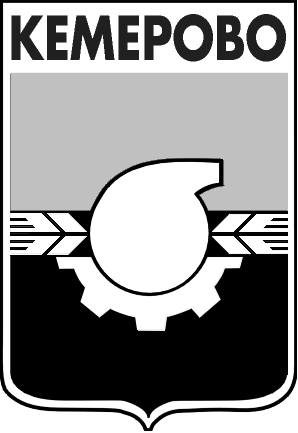 АДМИНИСТРАЦИЯ ГОРОДА КЕМЕРОВОПОСТАНОВЛЕНИЕот 29.10.2019 № 2872Об условиях приватизации нежилого помещения, расположенного по адресу: г. Кемерово, ул. Черемховская, КК 2386 В соответствии с Федеральным законом от 21.12.2001 № 178-ФЗ 
«О приватизации государственного и муниципального имущества», положением «О порядке приватизации муниципального имущества города Кемерово», утвержденным решением Кемеровского городского Совета народных депутатов от 24.04.2015 № 403, Прогнозным планом приватизации муниципального имущества города Кемерово на 2019 год, утвержденным решением Кемеровского городского Совета народных депутатов от 30.11.2018 № 183, отчетом об оценке рыночной стоимости 03.08.2019 №2243/6.1, выполненным ООО «Центр оценки»1. Признать утратившим силу постановление администрации города Кемерово от 16.08.2019 № 2123 «Об условиях приватизации нежилого помещения, расположенного по адресу: г. Кемерово, ул. Черемховская, КК 2386».2. Утвердить условия приватизации здания общей площадью 21,1 кв.м (кадастровый номер: 42:24:0301011:6656), расположенного по адресу:                       г. Кемерово, ул. Черемховская, КК 2386.2.1. Установить способ приватизации – продажа муниципального имущества посредством публичного предложения.2.2. Установить форму подачи предложений о цене – открытая.2.3. Установить начальную цену нежилого помещения в соответствии с отчетом об оценке рыночной стоимости в размере 116 500 (сто шестнадцать тысяч пятьсот) рублей с учетом НДС.2.4. Установить цену отсечения в размере 58 250 (пятьдесят восемь тысяч двести пятьдесят) рублей с учетом НДС. 3. Комитету по работе со средствами массовой информации 
администрации города Кемерово (Е.А.Дубкова) обеспечить официальное опубликование настоящего постановления.4. Контроль за исполнением данного постановления возложить 
на  председателя комитета по управлению муниципальным имуществом города Кемерово Н.Ю.Хаблюка.И.о. Главы города 						                    Д.В. Анисимов